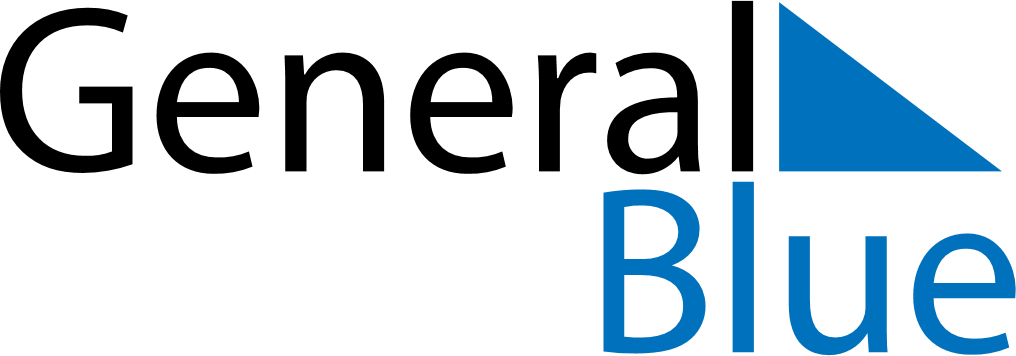 October 2021October 2021October 2021October 2021PhilippinesPhilippinesPhilippinesSundayMondayTuesdayWednesdayThursdayFridayFridaySaturday1123456788910111213141515161718192021222223Birthday of Muhammad (Mawlid)242526272829293031